ПОРЯДОК ДЕЙСТВИЯ ПО СИГНАЛУ ОПОВЕЩЕНИЯ ГРАЖДАНСКОЙ ОБОРОНЫ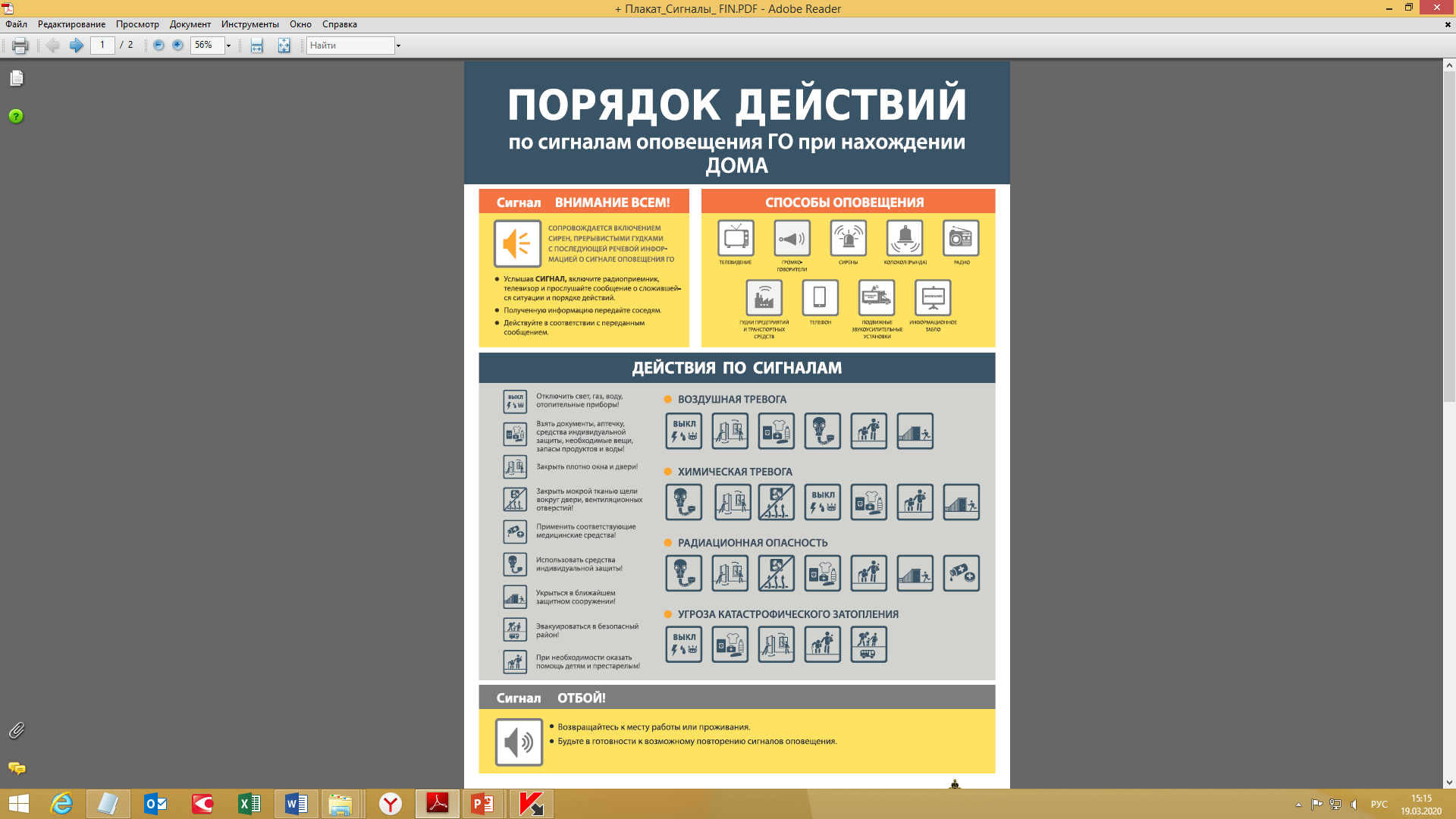 